BAB IIIMETODE PENELITIANDesain Penelitian       Jenis penelitian yang digunakan pendekatan kuantitatif bersifat deskripstif. Metode penelitian kuantitatif merupakan metode yang berlandaskan pada filsafat positivisme, digunakan untuk meneliti pada populasi atau sampel tertentu, pengumpulan data menggunakan instrument penelitian, analisis data bersifat kuantitatif atau statistik dengan tujuan untuk menguji hipotesis yang telah ditetapkan (Sugiyono, 2019: 16). Penelitian ini bertujuan untuk menguji pengaruh variabel citra destinasi, pelayanan dan fasilitas wisata terhadap loyalitas pengunjung Taman Satwa Taru Jurug Surakarta.Waktu dan Tempat Penelitiana. Waktu penelitianWaktu yang digunakan penulis dalam melakukan penelitian ini  kurang lebih 3 bulan dimulai dari bulan Oktober 2021-Desember 2021.b. Tempat penelitian     Penelitian ini dilaksanakan di Taman Satwa Taru Jurug Surakarta yang beralamat di Jl. Ir.Sutarmi No 40 Kentingan Jebres Surakarta. Alasan penulis memilih Taman Satwa Taru Jurug Surakarta adalah:Lokasi yang strategis, mudah dijangkau serta merupakan kebun binatang terbesar di Kota Surakarta.Terdapat permasalahan yang terjadi sesuai dengan penelitian yaitu citra destinasi, pelayanan, fasilitas wisata terhadap loyalitas pengunjung.Populasi dan SamplePopulasi PenelitianPopulasi adalah objek atau subjek dalam wilayah generalisasi yang mempunyai karakteristik dan kuantitas yang sudah peneliti tetapkan untuk dapat ditarik sebuah kesimpulan (Sugiyono, 2019: 126). Populasi dalam penelitian ini adalah pengunjung Taman Satwa Taru Jurug Surakarta.Teknik pengambilan sampleTeknik pengambilan sampel dilakukan menggunakan accidental sampling dengan menyebarkan angket atau kuisioner kepada pengunjung yang ditemui di Taman Satwa Taru Jurug Surakarta. Menurut Sugiyono (2019: 124) Accidental Sampling adalah teknik penentuan sampel berdasarkan kebetulan, yaitu siapa saja yang secara kebetulan bertemu dengan peneliti dapat digunakan sebagai sampel, bila dipandang orang yang kebetulan ditemui itu cocok sebagai sumber data.SampelSample merupakan sebuah bagian yang berasal dari jumlah dan karakteristik yang dimiliki oleh populasi tersebut (Sugiyono, 2019: 127). Dalam penelitian ini sampel adalah sebagian pengunjung kebun binatang Jurug Surakarta. Karena penulis tidak mengetahui jumlah pasti pengunjung maka penulis menggunakan rumus untuk mencari jumlah sample yaitu:n =    = 96Keterangan :n = Jumlah sampleN= Tingkat keyakinan yang dibutuhkan dalam menentukan sample (95% = 1,96)Moe= Margin of Error yaitu tingkat kesalahan yang masih bias di tolerir (ditentukan 10%)Berdasarkan hasil perhitungan diatas, diketahui jumlah sample sebesar 96 responden atau dibulatkan menjadi 100 respondenSumber DataData PrimerMenurut Siregar (2017: 16) data primer adalah data yang dikumpulkan sendiri oleh peneliti langsung, yang berasal dari sumber pertama atau tempat objek penelitian dilakukan. Dalam penelitian ini sumber data primer diperoleh dari penyebaran kuisioner kepada pengunjung Taman Satwa Taru Jurug Surakarta.Data SekunderData sekunder merupakan data yang diterbitkan atau digunakan oleh organisasi yang bukan pengolahannya (Siregar, 2017: 16). Dalam penelitian ini data sekunder diperoleh dari studi pustaka berupa jurnal, buku serta sumber dari internet.Teknik Pengumpulan Data       Pengumpulan data adalah cara yang dilakukan penulis untuk mendapatkan informasi yang dibutuhkan untuk mencapai tujuan dari suatu penelitian. Metode pengumpulan data yang digunakan dalam penelitian ini adalah :Observasi       Menurut Sugiyono (2019: 145) observasi merupakan suatu proses yang kompleks, suatu proses yang tersusun dari pelbagai proses biologis dan psikologis. Observasi dapat diartikan sebagai pengamatan secara langsung ke objek penelitian untuk melihat dari dekat kegiatan yang dilakukan (Riduwan, 2014: 104). Observasi ini mengenai pengaruh citra destinasi, pelayanan dan fasilitas wisata studi Taman Satwa Taru Jurug Surakarta.Dokumentasi       Metode dokumentasi berarti cara mengumpulkan data dengan mencatat data-data yang sudah ada (Riyanto, 2012: 103). Dokumentasi adalah suatu cara yang digunakan untuk memperoleh data dan informasi dalam bentuk buku, arsip, dokumen, tulisan angka dan gambar yang berupa laporan serta keterangan yang dapat mendukung penelitian (Sugiyono, 2019: 329).Wawancara       Proses yang dilakukan dengan tanya jawab secara lisan untuk mendapatkan informasi yang dilakukan oleh pewawancara dengan responden pengunjung Taman Satwa Taru Jurug Surakarta.Kuisioner       Kuisioner merupakan sejumlah pertanyaan yang bertujuan untuk mendapatkan informasi dari responden dalam hal kinerja tentang pendapat pribadinya. Data yang berhubungan dengan kegiatan penelitian adalah citra destinasi, pelayanan dan fasilitas wisata di Taman Satwa Taru Jurug Surakarta. Adapun penilaian digolongkan menjadi 5 tingkatan sebagai berikut: 5 Skor untuk jawaban sangat setuju (SS)4 Skor untuk jawaban setuju (S)3 Skor untuk jawaban kurang setuju (KS)2 Skor untuk jawaban tidak setuju (TS)1 Skor untuk jawaban sangat tidak setuju (STS)Studi Pustaka       Menurut Sugiyono (2019: 140) Studi kepustakaan berkaitan dengan kajian teoritis dan referensi lain yang berkaitan dengan nilai, budaya dan norma yang berkembang pada situasi sosial yang diteliti. Teknik pengumpulan data secara tidak langsung mengenai objek yang diteliti sebagai landasan teori yang diperoleh melalui buku ilmiah, tesis, karya ilmiah, laporan penelitian, desertasi maupun sumber-sumber lain baik elektronik maupun media cetak.Definisi Operasional Variabel       Definisi operasional variabel adaalah suatu definisi yang diberikan pada suatu variabel dengan memberi arti kegitan untuk membenarkan operasional guna untuk mengukur variabel tersebut. Variabel- variabel yang terdapat didalam penelitian ini yaitu:Tabel 3.1Definisi Operasional Variabel Uji InstrumenUji Validitas       Uji validitas adalah uji yang digunakan untuk menunjukkan sejauh mana alat ukur yang digunakan dalam suatu mengukur apa yang diukur yang digunakan untuk mengukur valid tidaknya suatu kuisioner. Item kuesioner dikatakan valid apabila r hitung > r tabel pada nilai signifikasi 5% dan sebaliknya (Ghozali, 2018: 51).       Peneliti melakukan uji coba kuesioner terhadap 100 responden, dengan membandingkan nilai r-hitung yang didapat dari kolom Corrected Item-Total Correlation dengan r-tabel. Dapat dari perhitungan menggunakan rumus df= n-2, jadi 100-2= 98 diperoleh hasil nilai-r tabel 0.1966. Pernyataan dikatakan valid jika mempunyai validitas tinggi yaitu correlation r-hitung > r-tabel.Berdasarkan hasil olah data dari pernyataan 100 responden dan dilakukan uji validitas dengan jumlah sampel 31 responden sehingga diperoleh hasil sebagai berikut:Tabel 3.2Hasil Uji Validitas       Sumber : Data primer yang diolah, 2021Uji Reabilitas       Suatu kuesioner dikatakan reliabel atau handal jika jawaban seseorang terhadap penyataan adalah konsisten atau stabil dari waktu ke waktu. Uji reliabilitas dalam penelitian ini menggunakan Cronbach AlphaCoeficient, dimana kuesioner dapat dikatakan reliabel jika nilai α > 0,60.(Ghozali, 2016: 118).       Berdasarkan hasil uji validitas yang sudah dilakukan, maka semua butir pernyataan akan di ukur tingkat reliabilitasnya. Hasil uji reliabilitas masing-masing variabel adalah:Tabel 3.6Hasil Uji ReliabilitasSumber : Data primer yang diolah, 2021       Hasil uji reliabilitas pada tabel diatas menujukan bahwa semua variabel dinyatakan reliable, hal tersebut dibuktikan dengan nilai Cronbatch’s Alpha setiap variabel > 0,60. Sehingga kuesioner yang digunakan pada penelitian ini reliable atau dapat dipercaya.Uji Asumsi KlasikUji Normalitas       Uji normalitas digunakan untuk menguji apakah variable dependen,independen, atau keduanya berdistribusi secara normal mendekati normal (Sugiyono,2019: 16). Pengujian normalitas dalam penelitian ini menggunakan uji Kolmogrov-Smirnov. Uji normalitas dapat digunakan  dengan kriteria sebagai berikut:1. Jika nilai signifikan > 0,05 maka dapat disimpulkan bahwa data    penelitian berdistribusi normal.2. Jika nilai signifikan < 0,05 maka dapat disimpulkan bahwa data penelitian tidak berdistribusi normal.2.  Uji Multikolenieritas       Uji Multikolonieritas bertujuan untuk menguji apakah dalam model regresi ditemukan adanya korelasi antar variabel independen. Menurut (Ghozali, 2016: 105-106) Uji multikolenieritas bertujuan untuk menguji apakah model regresi ditemukan adanya korelasi antar variabel bebas. Untuk mengetahui ada tidaknya multikolenieritas dalam model regresidilakukan dengan menganalisis nilai Tolerance dan Variance Inflation Factor(VIF) dengan kriteria sebagai berikut :Jika nilai VIF > 10 dan Tolerance < 0,1 maka dapat disimpulkan bahwadalam persamaan regresi terdapat multikolenieritas.Jika nilai VIF < 10 dan Tolerance > 0,1 maka dapat disimpulkan bahwadalam persamaan regresi tidak terdapat multikolenieritasUji Heteroskedastisitas       Uji heterokedastisitas digunakan untuk menguji apakah dalam sebuah model regresi terjadi ketidaksamaan variance dari residual dari satu pengamatan ke pengamatan lain (Ghozali, 2016; 134). Cara mendeteksinya adalah dengan melihat grafik plot antara nilai prediksi variabel terikat (dependen) yaitu ZPRED dengan residualnya ZRESID. Jika ada pola tertentu, seperti titik-titik membentuk pola tertentu yang teratur (bergelombang, melebar kemudian menyempit), maka mengindikasikan telah terjadi heteroskedastisitas. Jika tidak ada pola yang jelas, serta titik-titik menyebar di atas dan di bawah angka 0 pada sumbu y, maka tidak terjadi heteroskedastisitas. Asumsi lain jika signifikan di atas tingkat kepercayaan 5% maka tidak mengandung adanya heteroskedastisitas. Untuk mendeteksi lainnya jika nilai Absolut nilai signifikansi lebih dari 0,05 maka tidak mengandung adanya heteroskedastisitas (Ghozali, 2018: 138).Analisis DataRegresi Linier Berganda       Analisis adalah sebuah studi mengenai ketergantungan variabel dependen (terikat) dengan satu atau lebih variabel independen (penjelas/bebas), dengan tujuan untuk mengestimasi dan/atau memprediksi rata-rata populasi atau nilai-nilai variabel dependen berdasarkan nilai variabel independen yang diketahui (Ghozali, 2018: 95). Rumus analisis regresi linier berganda :Y = a + β1X1 +β2X2 + β3X3 +eKeterangan:Y = Loyalitas Pengunjunga = bilangan konstantaβ1, β2, β3 = koefisien RegresiX1 = Citra DestinasiX2 = PelayananX3 = Fasilitas Wisatae = Standar error2. Uji t (Uji Parsial)       Uji T adalah uji yang digunakan untuk mengetahui sejauh mana pengaruh secara simultan antara variable dependen dan variable Independen. Apabila hasil dari uji F memiliki angka sig < 0,05 menunjukkan bahwa variabel bebas memiliki pengaruh secara simultan terhadap variabel terikat (Siregar, 2017: 303). Langkah- langkahnya sebagai berikut :Menentukan formulasi Ho dan HaJika Ho: β = 0, tidak ada pengaruh yang siginfikan variabel bebas secara parsial terhadap variabel terikat. Jika Ha : β = 0, ada pengaruh yang siginfikan variabel bebas secara parsial terhadap variabel terikat.Menentukan level of signifikan (α)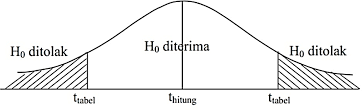 Kriteria PengujianHo diterima dan Ha ditolak yaitu apabila t hitung < t tabel atau bila nilai signifikansi lebih dari nilai alpha (0,05) berarti variabel independen tidak berpengaruh te rhadap variabel dependen. Ho ditolak dan Ha diterima yaitu apabila t hitung > t tabel atau nilai signifikansi kurang dari alpha (0,05) berarti variabel independen berpengaruh terhadap variabel dependen.Mencari t hitungt Keterangan : b = Koefisien regresi sampel β = Koefisien regresi populasi Sbi = Standar error of the regression coefficient i = Nomer variable independentKeputusan PengujiDalam mengambil keputusan H0 diterima atau ditolak dapat diketahui dengan membandingkan hasil pengujian.4. Koefisien Determinasi (R2)            Koefisien determinasi (R²) atau adjusted R square bertujuan    untuk mengukur seberapa jauh kemampuan model dalam menerangkan variasi vaiabel terikat. Nilai (R²) atau adjusted R square adalah diantara nol atau satu. Nilai yang mendekati satu berarti variabel-variabel independen memberikan hampir semua informasi yang dibutuhkan untuk memprediksi variasi variabel dependen dan sebaliknya jika mendekati nol. Menurut Sugiyono (2019:98), rumus menghitung koefisien determinasi, sebagai berikut :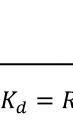 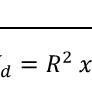 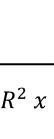 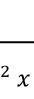 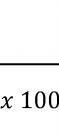 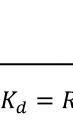 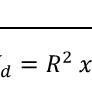 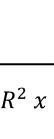 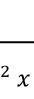 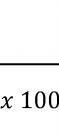                          Dimana : 0 ≤ ≤1Keterangan :       = Koefisien determinasi       = Koefisien determinasi VariabelDefinisi Operasional VariabelIndikatorKisi-KisiLoyalitas Pengunjung (Y)Loyalitas pengunjung merupakan komitmenpelanggan akansuatu produk atau  jasa yangditunjukkan dengan perilaku kunjungan berulang atau bahkan merekomendasikan produk atau jasa kepada orang lain.1.Repe at   Purchase 2.Retention 3.Referalls (Dewi Novita Anggi;Abidin Zainal,2021)Saya akan berkunjung kembali ke Taman Satwa Taru Jurug Surakarta.2.Saudara tidakterpengaruh dengan pendapat negatif daripengujung laintentang TamanSatwa Taru Jurug Surakarta.3.Saya akan merekomendasikan Taman Satwa TaruJurug SurakartaKepada teman,saudara.4. Saudara merasa   puas  dengan   Kunjungan ke    Taman Satwa Taru    Jurug Surakarta.5.Mengalihkan hiburan wisata ke Taman Satwa Taru Jurug Surakarta.Citra Destinasi (X1)Citra destinasimerupakan hasilpenilaian secararasional danemosional dari suatu kunjungan wisata.1.Cognitive destination image2.Unique   image 3.Affective destination Image(Dewi Novita Anggi;Abidin Zainal,2021)Akses menuju Taman Satwa Taru Jurug mudah.Tarif masuk ke destinasi wisataterjangkau.3.Satwa di Taman Satwa Taru Jurug  lengkap.4.Tempat wisata   Memiliki lingkungan yang   bersih.5.Taman Satwa Taru     Jurug memiliki   area yang luas.Pelayanan  (X2)Pelayanan merupakan tindakan atau perbuatan yang dilakukan bertujuan untuk menciptakan kepuasan pelanggan.1.Reliabilitas2.Daya   Tanggap3.Jaminan 4.Empati5.Bukti Fisik(Pranata Sandi;Fatimah Feti;Rahayu Jekti,2021)Taman Satwa Taru Jurug memberikan   pelayanan yang  memuaskan.Petugas Taman Satwa Taru Jurug   cepat menanggapiKeluhan pengunjung.Keamanan pengunjung Taman Satwa TaruJurug terjamin.Petugas TamanSatwa Taru Jurug berseragam rapi.Fasilitas Wisata (X3Fasilitas wisatamerupakan sarana dan prasarana yang disediakan untukmemenuhi kebutuhan wisatawaan saat berkunjung ke suatu tempat wisata.1.Perencanaan  Spasial Aspek2.Perencanaan   Ruangan3.Perlengkapan      dan Perabot(Listyawati Hastuti Indri,2019)Fasilitas wisataTaman Satwa Taru Jurug lengkap.Penempatan fasilitas wisata di Taman Satwa Taru Jurug sangatstrategis.Papan penunjukarah banyakdijumpai sehingga saya mudahmenemukan arahlokasi yang akan saya tuju.4.Tempat wisata   memiliki    lahan  parkir yang luas.5.Ketersediaan   tempat sampah   yang mudah   dijumpai.VariabelItempertanyaanrhitungrtabelKetLoyalitas Pengunjung (Y)LP1LP2LP3LP4LP50,9230,9150,9230,7630,6740,3550,3550,3550,3550,355ValidValidValidValidValid Citra Destinasi (X1)CD1CD2CD3CD4CD50,6590,4230,8430,8460,7760,3550,3550,3550,3550,355ValidValidValidValidValidPelayanan (X2) P1P2P3P40,9100,8760,8350,9450,3550,3550,3550,355ValidValidValidValidFasilitas Wisata (X3)FW1FW2FW3FW4FW50,7790,7630,7200,8190,5910,3550,3550,3550,3550,355ValidValidValidValidValidVariabelNilai Cronbach’s AlphaCronbach’s AlphaKetLoyalitas Pengunjung(Y)0,7480,60ReliabelCitra Destinasi (X1)0,8940,60ReliabelPelayanan (X2)0,7090,60ReliabelFasilitas Wisata(X3)0,9130,60Reliabel